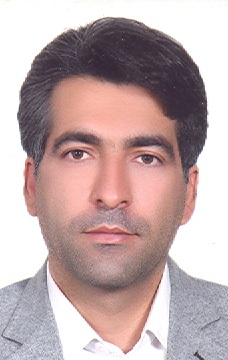 استادیار دانشکده محیط زیست- دانشگاه تهرانمحسن میرمحمدیتلفن دفتر:  +98 (21)پست الکترونیکی: mirmohammadi.m@ut.ac.irتحصیلاتPh.D ,1389,مهندسی محیط زیست,دانشگاه تهران
M.S  ,1381,مهندسی محیط زیست,دانشگاه تهران
کارشناسی,1376,مهندسی بهداشت محیط,دانشگاه علوم پزشکی تهران
زمینههای تخصصیو حرفهایسوابق کاري و فعالیت های اجراییفعالیت های علمیمقالات- Techno-Economic Assessment of Removing BTEX Pollutants by Designing Thermal Oxidation Unit in a Bituminous Waterproofing Factory in Iran. soltaniyan zade zahra, Mir Mohammadi Mohsen, زاهد محمدعلی (2023)., Pollution, 9(3), 1049-1058.

- Energy and Environmental Optimization of a Bituminous Waterproofing Plant for BTEX Emission Mitigation Using Incinerator and Oxidation Method. Soltanianzade Zahra, Mir Mohammadi Mohsen, Zahed Mohamad Ali (2023)., Environmental Energy and Economic Research, 7(2).

- بهینه سازی انتشار آلاینده های BTEX از بخارات تولیدی کارخانه تولید عایق حرارتی با استفاده از طراحی کوره (مورد مطالعه: کارخانه پارسیان دژ). سلطانیان زاده زهرا, میرمحمدی محسن, زاهد محمدعلی (1401)., محیط زیست و توسعه فرابخشی, 7(77).

- Determination of Selected Heavy Metals in Air Samples and Human Health Risk Assessment in Tehran City, Iran. Rezayani Nima, Mir Mohammadi Mohsen, Mehrdadi Naser (2022)., IRANIAN JOURNAL OF CHEMISTRY & CHEMICAL ENGINEERING-INTERNATIONAL ENGLISH EDITION, 41(8).

- Visible light photocatalytic degradation and pretreatment of lignin using magnetic graphitic carbon nitride for enhancing methane production in anaerobic digestion. Mahdavi Mahyar, Mir Mohammadi Mohsen, Baghdadi Majid, Mahpishanian Shokouh (2022)., FUEL, 318(123600), 123600.

- مدلسازی پراکنش و ارزیابی اثرات بهداشتی ذرات معلقPM2.5 منتشر شده از صنایع خودروسازی (مطالعه موردی: خودروسازی سایپا ). نقدی سودابه, میرمحمدی محسن, کریمزادگان حسن (1401)., مجله مهندسی بهداشت محیط, 9(2), 189-206.

- مدلسازی پراکنش بنزن، تولوئن، زایلن و اتیل بنزن خروجی از صنایع خودروسازی و تعیین پتانسیل تشکیل ازن )مطالعه موردی :خودروسازی سایپا(. نقدی سودابه, میرمحمدی محسن, کریم زادگان حسن, قدوسی جمال (1401)., مجله مهندسی بهداشت محیط, 9(3), 277-298.

- Origin and risk assessment, and evaluation of heavy metal pollution in the soil and air of Tehran (case study: central district in Tehran city). Rezayani Nima, Mir Mohammadi Mohsen, Mehrdadi Naser (2022)., International Journal of Environmental Science and Technology, 19(123600).

- ارزیابی روش های قطعی و زمین آمار در پهنه بندی غلظت ذرات معلق (PM2.5 و PM10) با استفاده از GIS: مطالعه موردی، شهر سبزوار. سجادی سیدعلی, دلسوز مهری, میرمحمدی محسن, ادب حامد (1398)., علوم و تکنولوژی محیط زیست, 21(10).

- اندازه گیری میزان گاز رادن در مناطق مختلف شهر تهران به همراه ارزیابی ریسک. شهبازی سحرانی مهشید, بوداقپور سیامک, میرمحمدی محسن,  احمدرضا حاجی زاده (1398)., نشریه مهندسی عمران امیرکبیر, 51(1).

- Mathematical and experimental study of hydrogen sulfide concentrations in the Kahrizak landfill, Tehran, Iran. اسداله فردی غلامرضا, mazinani safora, asadi mohsen, Mir Mohammadi Mohsen (2019)., Environmental Engineering Research, 24(4), 572-581.

- Measurement of indoor radon gas concentration and assessment of health risk in Tehran, Iran. Bodaghpor Siyamak, Shahbazi Mahshid, Mir Mohammadi Mohsen (2018)., International Journal of Environmental Science and Technology, 23(4), 1-8.

- Life cycle assessment of clinker production using refuse-derived fuel: A case study using refuse-derived fuel from Tehran municipal solid waste. Panahande Azade, اسداله فردی غلامرضا, Mir Mohammadi Mohsen (2017)., Environmental Quality Management, 27(1), 57-66.

- Experimental study of benzene, toluene, ethylbenzene, and xylene (BTEX) contributions in the air pollution of Tehran, Iran. Asadi Mohsen, Mir Mohammadi Mohsen (2017)., Environmental Quality Management, 27(1), 83-93.

- Triethylamine removal using biotrickling filter (BTF): effect of height and recirculation liquid rate on BTFs performance. Mir Mohammadi Mohsen, Sotodian Saeed, Bayat Reza (2017)., International Journal of Environmental Science and Technology, 14(8), 1615-1624.

- The Comparison of Lagrangian and Gaussian Models in Predicting of Air Pollution Emission Using Experimental Study, a Case Study: Ammonia Emission. asadi mohsen, asadollafardi gholamreza, fakhraee hossein, Mir Mohammadi Mohsen (2016)., ENVIRONMENTAL MODELING & ASSESSMENT, 21(96), 123-133.

- Impacts of Transit-Oriented Development in the Management of Air Pollution and Traffic Congestion: A Case Study of Tehran's Bus Rapid Transit System. Fardi Gholam Reza, asadi mohsen, sabermanesh amirhossein, Mir Mohammadi Mohsen (2015)., Environmental Quality Management, 25(1), 41-54.

- Predicting Atmospheric Concentrations of Benzene in. Mir Mohammadi Mohsen, Fardi Gholam Reza, Mahdinejad Mahdi (2015)., Asian Journal of Atmospheric Environment, 9(1), 12-21.

- Ammonia Dispersion Using Experimental and Modeling Methods. Asadi Mohsen, Asadolahdardi Gholamreza, Mir Mohammadi Mohsen (2014)., ENVIRONMENTAL ENGINEERING SCIENCE, 31(12), 643-652.

- Experimental and mathematical study on ammonia emission from Kahrizak landfill and composting plants, Tehran, Iran. Asadolah Fardi Gha, Asadi Mmm, Yousefi Mmm, Elyasi Seyed, Mir Mohammadi Mohsen (2014)., Journal of Material Cycles and Waste Management, 17(2), 350-358.

- Levels and sources of BTEX in ambient air of Ahvaz metropolitan city. Dehdari Rad Hasan, Goodarzi Gholamreza, Ahmadi Kambiz, Ramezani Zahra, Mir Mohammadi Mohsen (2014)., Air Quality, Atmosphere and Health, 7(4), 515-524.

- Effect of empty bed residence time on biotrickling filter performance: case study—triethylamine. Mir Mohammadi Mohsen, Bayat Reza, Keshavarzi Shirazi Mosalma Homa, Sotudeian Seyed (2013)., International Journal of Environmental Science and Technology, 11(1), 183-190.

کنفرانس ها- بررسی نقش متغییرهای طراحی مربوط به آشپزخانه در کیفیت هوای داخلی منازل مسکونی شهرستان خرم آباد. قنبری معصومه, ملکی آیدا, میرمحمدی محسن, زفیعی راد نسیم (1401)., دومین کنفرانس بین المللی معماری، عمران، شهرسازی، محیط زیست و افق های هنر اسلامی در بیانیه گام دوم انقلاب, 1-1 آذر, تبریز, ایران.

- نقش مساخت و حجم آشپزخانه در کیفیت هوای داخلی منازل مسکونی. قنبری معصومه, ملکی آیدا, میرمحمدی محسن, کاکولوند سجاد (1401)., دومین کنفرانس بین المللی معماری، عمران، شهرسازی، محیط زیست و افق های هنر اسلامی در بیانیه گام دوم انقلاب, 1-1 آذر, تبریز, ایران.

- حذف منوکسید کربن با استفاده از کاتالیست لانه زنبوری بر پایه پلاتینیوم. کشاورزسعیدی همایون, میرمحمدی محسن (1401)., نخستین کنفرانس ملی چالشهای محیط زیست: صنعت و معدن سبز, 29-29 فروردین, تهران, ایران.

- بررسی یازدهی حذف فتوکاتالیست تیتانیوم دی اکسید دوپ شده با نیتروژن بر آلاینده های بنزن، تولوئن، اتیل بنزن و زایلن. نجفی مهرداد, میرمحمدی محسن (1400)., ششمین کنفرانس بین المللی عمران، معماری و مدیریت شهری, 30-30 شهریور, تفلیس, گرجستان.

- بررسی تاثیر فتوکاتالیست تیتانیوم دی اکسید بر حذف BTEX. نجفی مهرداد, میرمحمدی محسن (1400)., ششمین کنفرانس بین المللی مهندسی عمران، سازه و زلزله, 28-28 شهریور, تهران, ایران.

- امکان سنجی جایگزینی نیروگاه های گازی با نیروگاه فتوولتاییک. عسگری سیما فائزه, ثانی عسل, میرمحمدی محسن (1399)., سومین همایش بین المللی توسعه فناوری در مهندسی شیمی, 24-24 آذر, تهران, ایران.

- ارزیابی و مقایسه میزان غلظت BTEX (ناشی از مصرف بیزن) در فضای شهری تهران در سال 97-96. هالک فرح سادات, خاورزاده نیلوفر, میرمحمدی محسن (1397)., پنجمین کنفرانس بین المللی فناوری و مدیریت انرژی با رویکرد پیوند انرژی، آب و محیط زیست, 30دی-1بهمن, تهران, ایران.

- بحران ناشی از مصرف سوخت های فسیلی در تولید آالینده ها )BTEX )و لزوم استفاده روزافزون از انرژی های سبز و تجدید پذیر در فضای شهری تهران. هالک فرح سادات, خاورزاده نیلوفر, میرمحمدی محسن (1397)., دومین کنفرانس بین المللی انرژی اکو, 12-13 آبان, تهران, ایران.

- ارزیابی روش های میانیابی در تخمین غلظت ذرات معلق (PM10 و PM2.5). سجادی سیدعلی, میرمحمدی محسن, ذوالفقاری قاسم, ادب حامد, دلسوز مهری (1396)., چهارمین کنفرانس بین المللی برنامه ریزی و مدیریت محیط زیست, 2-3 اردیبهشت, تهران, ایران.

- نقش غلظت الیاف آزیست در آلودگی هوای شهر تهران (مطالعه موردی: منطقه 6 شهرداری تهران). برهانی فایزه, میرمحمدی محسن (1395)., پنجمین همایش آلودگی هوا و صدا, 12-13 دی, تهران, ایران.

- بررسی و سنجش کیفیت هوای باشگاه های ورزشی از آالینده هایBTEX و ذرات معلق. ابراهیم شایان, شفیع پور مطلق مجید, میرمحمدی محسن (1395)., پنجمین همایش ملی مدیریت آلودگی هوا و صدا, 12-12 دی, تهران, ایران.

- وم وً برداری ی آوالیس آلایید اَی بی تی ای ایکس ی مقایس آن با استاودارد اَی م جً دً در اًَی ش رُ ت رُان )مطالع م رًدی: میطق 13 ش رُداری ت رُان(. برهانی فایزه, میرمحمدی محسن (1395)., پنجمین همایش آلودگی هوا و صدا, 12-13 دی, تهران, ایران.

- بررسی و سنجش کیفیت هوای باشگاه های ورزشی از آلاینده های بی تی ایکس و ذرات معلق. ابراهیم شایان, شفیع پور مطلق مجید, میرمحمدی محسن (1395)., کنفرانس ملی مدیریت کلانشهرها با رویکرد محیط زیست, 24-25 مهر, تهران, ایران.

- بررسی اثرات پدیده ال نینو در شرایط تغییرات اقلیمی و گرمایش جهانی. برهانی فایزه, میرمحمدی محسن (1395)., هشتمین همایش ملی و نمایشگاه تخصصی مهندسی محیط زیست, 17-18 مهر, تهران, ایران.

- سنجش و ارزیابی ترکیبات بی تی ای ایکس در شهر تهران. میرمحمدی محسن, فاتحی سید مهدی, عارفی مجتبی (1395)., دومین کنفرانس علوم ، مهندسی و فناوری های محط زیست, 5-6 اردیبهشت, تهران, ایران.

- برابیولوژیکی روش معرفی ی تثبیت و کاهش فرسایش ریزگردها خاک و تولید. میرمحمدی محسن, شاهرخی شهرکی نسیمه (1394)., پنجمین کنفرانس بین المللی مهندسی و فن آوری علوم محیطی 2015, 15-16 فروردین, تهران, ایران.

- پیش بینی غلظت منوکسیدکربن بخشی از شهر تهران با روش سری زمانی باکس - جنکینز. زمانیان مهران, اسدلله دردی غلامرضا, میرمحمدی محسن (1392)., کنفرانس بین المللی عمران، معماری و توسعه شهری, 27-28 آبان, تبریز, ایران.

- بررسی موردی پساب خروجی پکیجهای تصفیه فاضلاب و تاثیر آنها بر کیفیت رودخانه اروند و خور فیلیه. میرمحمدی محسن, قانع حسن, دستفروشان گلبرگ, کریمیان بهجت, کشی زاده حبیب (1392)., اولین همایش و نمایشگاه تخصصی محیط زیست،انرژی و صنعت پاک, 11-11 آبان, تهران, ایران.

- بررسی تاثیر پی اچ بر عملکرد سیستم حذف تری اتیل آمین موجود در جریان هوا با استفاده از صافی چکنده بیولوژیکی. میرمحمدی محسن, قانع حسن, کریمیان بهجت, دستفروشان گلبرگ (1392)., اولین همایش و نمایشگاه تخصصی محیط زیست،انرژی و صنعت پاک, 10-11 آبان, تهران, ایران.

- پیش بینی آلودگی هوای شهر تهران به روش سری زمانی باکس-جنکینز. زمانیان مهران, اسدلله دردی غلامرضا, میرمحمدی محسن (1392)., سومین کنفرانس برنامه ریزی و مدیریت محیط زیست, 5-5 آبان, تهران, ایران.

- مدیریت طراحی و ساخت ساختمانهای سبز با تاکید بر بهینه سازی مصرف انرژی در شهر تهران. شفیع پور مطلق مجید, میرمحمدی محسن, مهلب سیده فرزانه, صنعتی فروش عماد (1392)., سومین کنفرانس بین المللی برنامه ریزی و مدیریت محیط زیست, 5-5 آبان, تهران, ایران.

کتب - مدیریت آلاینده های محیط زیست شهری. کرباسی عبدالرضا, میرمحمدی محسن, زبردست لعبت, شهریاری تکتم,  فریماه صالحی, دیاریان محمدامین, فاضلی گلناز (1395).

مجلاتپایان نامه ها و رساله ها- بررسی و ارزیابی کمی و کیفی آلاینده های محیط بسته در یک کارخانه مفتول سازی در تهران، یگانه صالحی، محسن میرمحمدی، کارشناسی ارشد،  1402/7/30 

- ارزیابی ریسک و منشأ یابی و تحلیل ارتباط بین فلزات سنگین در هوا، آب و خاک شهر تهران، نیما رضایانی، محسن میرمحمدی، دکتری،  1402/2/31 

- مدلسازی و بهینه سازی مصرف انرژی واحد شیرین سازی گاز ترش پالایشگاه گاز بیدبلند خلیج فارس به کمک نرم افزار HYSYS، ریحانه صیاحی، محسن میرمحمدی، کارشناسی ارشد،  1401/6/28 

- بهینه سازی انتشار آلاینده های BTEX از بخارات تولیدی کارخانه تولید عایق حرارتی با استفاده از طراحی کوره و روش اکسیداسیون (مورد مطالعه : کارخانه ایزوگام پارسیان دژ)، زهرا سلطانیان زاده، محسن میرمحمدی، دکتری،  1401/11/30 

- بررسی ذرات معلق، کلراید و سولفات در سواحل شهر بوشهر، امیررضا محمدرضابیکی، محسن میرمحمدی، کارشناسی ارشد،  1401/11/25 

- بررسی تاثیر فتوکاتالیست¬ها بر حذف آلاینده¬های هیدروکربنی در هوای شهری، مهراد نجفی، محسن میرمحمدی، کارشناسی ارشد،  1400/7/26 

- نمونه برداری و مدل سازی انتشار بوی ناشی از گازهای آمونیاک و سولفید هیدروژن در محدوده فرودگاه امام خمینی، هادی مهدی زاده، محسن میرمحمدی، کارشناسی ارشد،  1400/7/17 

- بررسی روش بهینه کاهش منوکسید کربن و دی اکسید گوگرد خروجی از دودکش در یک واحد بازیافت ثانویه سرب، همایون کشاورزسعیدی، محسن میرمحمدی، کارشناسی ارشد،  1400/7/14 

- تحلیل اگزرژی و انرژی بازیابی از کارخانه فولاد به کمک باز چرخش گاز خروجی دودکش، یاسمن ثریاآسا، محسن میرمحمدی، کارشناسی ارشد،  1400/7/10 

- بررسی فنی و اقتصادی بازیابی انرژی و تصفیه  گاز خروجی دودکش در صنعت ذوب مس، سیدمحمد میرعبداللهی شمسی، محسن میرمحمدی، کارشناسی ارشد،  1400/6/28 

- بررسی انرژی، زیست محیطی انرژی بازیابی از خروجی دودکش کارخانه سیمان به کمک سیکل رانکین آلی، فائزه عسگری سیما، محسن میرمحمدی، کارشناسی ارشد،  1400/6/27 

- پیش فرآوری فوتوکاتالیستی زیست توده لیگنو سلولزی با هدف افزایش تولید گاز زیستی در هاضم بی هوازی، مهیار مهدوی هزاوه، محسن میرمحمدی، کارشناسی ارشد،  1400/6/27 

- طراحی فرآیند گازی سازی آب فوق بحرانی زیست توده به منظور تولید گاز هیدروژن، عارف جهانی، محسن میرمحمدی، کارشناسی ارشد،  1399/7/29 

- بررسی میزان جذب ترکیبات آلی فرار (هیدروکربن‌های آروماتیک) در محیط‌های بسته توسط گیاه تزئینی و ارزیابی ریسک سلامت انسان‌ها، محمد شاملو، محسن میرمحمدی، کارشناسی ارشد،  1399/6/31 

- بررسی چگونگی پخش و پراکنش فلزات سنگین در شهر کرمانشاه در هنگام پدیده گرد و غبار با استفاده از مدل سازی WRF-Chem و اندازه گیری آن ها، سعید توخش، محسن میرمحمدی، کارشناسی ارشد،  1398/7/10 

- بررسی تصفیه تولوئن موجود در جریان هوا به روش بیولوژیکی با استفاده از بستر پلیمری زیستی، بهنام کریمی، محسن میرمحمدی، کارشناسی ارشد،  1398/7/10 

- اندازه گیری و بررسی انتشار آلاینده های خروجی از دامداری های صنعتی و مدلسازی با نرم افزار AERMOD (مطالعه ی موردی مجتمع دامداری فشا فویه)، محمدمهدی بیات، محسن میرمحمدی، کارشناسی ارشد،  1398/7/10 

- بررسی شیمیایی- فیزیکی و مدلسازی توازن جرم برای تعیین ماهیت و منابع عمده طوفان های گرد و غبار ورودی به شهر یزد، فاطمه کاظم‌پور، محسن میرمحمدی، کارشناسی ارشد،  1398/2/8 

- مدلسازی اثرات نوع سوخت بر میزان انتشار آلاینده های هوا از خودروها، علیرضا راستیار، محسن میرمحمدی، دکتری،  1398/11/30 

- بررسی میزان ارتباط فلزات سنگین و ذرات گرد و غبار در شهر تهران مطالعه موردی 6 و 19 شهر تهران، علیرضا محمدی فروزان، محسن میرمحمدی، کارشناسی ارشد،  1397/8/22 

- "بررسی تاثیر فتوکاتالیست ها بر حذف آلاینده ها هوا (مونوکسید کربن، دی اکسید نیتروژن و دی اکسید گوگرد)" ، محدثه سادات فاطمی عقدا، محسن میرمحمدی، کارشناسی ارشد،  1397/12/5 

- بررسی و انتخاب روش بهینه حذف مونوکسید کربن از صنعت آلومینیوم، فائزه کرم سروری، محسن میرمحمدی، کارشناسی ارشد،  1397/11/24 

- عملکرد صافی چکنده ی  بیولوژیکی با بستر طبیعی ثابت در تصفیه پساب شهری، علیرضا طالبی، محسن میرمحمدی، کارشناسی ارشد،  1396/7/2 

- سنجش غلظت هیدروکربن‌های پلی آروماتیک و ذرات معلق در هوای شهر تهران و بررسی ارتباط بین آنها، محمد رزاقی، محسن میرمحمدی، کارشناسی ارشد،  1396/7/10 

- پایش و انتخاب روش مناسب برای تصفیه آلاینده های خروجی از کارخانه های تولید ایزوگام، مسعود امینی امام، محسن میرمحمدی، کارشناسی ارشد،  1396/7/10 

- بررسی آلاینده های ذرات معلق و BTEX در سوله های ورزشی رشته بدنسازی، شایان ابراهیم، محسن میرمحمدی، کارشناسی ارشد،  1396/4/13 

- بررسی اثرات گسترش اتوبوس‌های تندرو شهری بر ترافیک و آلودگی هوا با استفاده از مدل‌های (EMME/2), (IVE) مطالعه موردی: خط شماره 10 میدان آزادی به سمت دانشگاه، مهدی فاتحی، محسن میرمحمدی، کارشناسی ارشد،  1396/12/14 

- تخمین ضریب تهویه با استفاده از مدل WRF و بررسی تأثیر آن در کیفیت هوای شهری (مطالعه موردی: شهر مشهد) ، محمدامین ریحانی، محسن میرمحمدی، کارشناسی ارشد،  1396/12/14 

- اندازه گیری NO2, CO, SO2, BTEX بهمراه ارزیابی ریسک BTEX در ساختمانهای اداری بلندمرتبه با مقایسه میزان آلایندگی محیط داخل و بیرون در ارتفاعات مختلف- مطالعه موردی: ساختمان مرکزی شرکت بیمه ایران، امیر فضلی، محسن میرمحمدی، کارشناسی ارشد،  1395/7/13 

- تخمین ضریب تهویه شهر تهران به کمک مدل WRF، امیرحسین امیدی فرد، محسن میرمحمدی، کارشناسی ارشد،  1395/7/13 

- نقش ایجاد فضای سبز عمومی در کاهش آلودگی هوا در شهر تبریز، مونا نژادکاظم، محسن میرمحمدی، کارشناسی ارشد،  1395/7/13 

- طراحی سیستم کنترل انتشار آمونیاک و سولفید هیدروژن در جریان هوا به روش صافی چکنده بیولوژیکی- مطالعه موردی کارخانه بازیافت مفیدی، محسن عباسی فرد، محسن میرمحمدی، کارشناسی ارشد،  1395/7/13 

- اندازه گیری و ارزیابی آلاینده های هوا در پارکینگ زیرگذر حرم مطهر امام رضا (ع)، امیرمحمد اسفهبدی، محسن میرمحمدی، کارشناسی ارشد،  1395/6/31 

- تعیین تجربی غلظت مواجهه با آلاینده های ذرات معلق و منواکسیدکربن در شرایط با حجم ترافیکی گوناگون، پردیس حسینی قاسم آبادیان، محسن میرمحمدی، کارشناسی ارشد،  1395/11/27 

- بررسی رابطه ی میان بازطراحی اجزای درونی سازه های مسکونی و بهبود کیفیت هوای درونی (مطالعه موردی: ایران)، علی رضا چراغی، محسن میرمحمدی، کارشناسی ارشد،  1395/11/19 

- بررسی آلودگی SO2 و ذرات معلق ناشی از عملکرد کوره های ذوب تشعشعی مس و راهکارهای کنترل، محسن فتوحی اردکانی، محسن میرمحمدی، کارشناسی ارشد،  1395/11/10 

- اندازه گیری NO2، CO،SO2، BTEX به ‌همراه ارزیابی ریسک BTEX در ساختمانهای اداری بلند مرتبه با مقایسه میزان آلایندگی در محیط داخل و بیرون در ارتفاعات مختلف – مطالعه موردی ساختمان مرکزی شرکت بیمه ایران، امیر فضلی، محسن میرمحمدی، کارشناسی ارشد،  1395/07/13 

- Measure NO2 -CO-SO2-BTEX BTEX- along with risk assessment inhigh -rise  office building with compare emissions in indoor and out at different altitudes -central building case study، امیر فضلی، محسن میرمحمدی، کارشناسی ارشد،  1395/07/13 

- Measuring and risk assessment of BTEX in parking of Imam Reza holy shrine، امیر محمد اسفهبدی، محسن میرمحمدی، کارشناسی ارشد،  1395/06/31 

- مدلسازی و بهینه سازی فرایند پایای راکتور پایای راکتور هیدروترنینگ دما متغیر، علی فولادی طوسی، محسن میرمحمدی، کارشناسی ارشد،  1394/6/31 

- تعیین منابع و میزان انتشار جیوه ناشی از فعالیتهای انسانی در شهر تهران، نسیمه شاهرخی شهرکی، محسن میرمحمدی، کارشناسی ارشد،  1394/6/31 

- ارزیابی زیست محیطی جزایر گرمایی در صورت استفاده گسترده از بام های سبز (مطالعه موردی شهر تهران)، امیرحسین سادات رضوی، محسن میرمحمدی، کارشناسی ارشد،  1394/6/31 

- تخمین میزان انتشار آلاینده های ناشی از تبخیر در جایگاه های سوخت شهر تهران توسط مدلسازی، علیرضا آستانه، محسن میرمحمدی، کارشناسی ارشد،  1394/4/7 

- بررسی گاز رادون در مناطق مسکونی و آبگرم های معدنی (مطالعه موردی شهرستان مشگین شهر و سرعین)، علی نوری، محسن میرمحمدی، کارشناسی ارشد،  1394/12/2 

- بررسی اثر پس پردازش و گوارد داده های مدل همبسته WRF-CMAQ با استفاده از روشهای پردازش سیگنال بر تخمین مقادیر غلظت آلاینده های هوا: مطالعه موردی شهر تهران، ابراهیم اسلامی، محسن میرمحمدی، کارشناسی ارشد،  1394/11/4 

- تعیین سینتیک فرایند جذب انتخابی گاز so2 از دودکش های صنعتی، حوریه ادبی، محسن میرمحمدی، کارشناسی ارشد،  1394/11/26 

- تخمین میزان انتشار آلاینده های ذره ای زیر 5/2 میکرون خروجی از منابع متحرک شهر تهران با استفاده از روش تونل، شریف مردی، محسن میرمحمدی، کارشناسی ارشد،  1393/6/31 

- بررسی تطبیقی کاربرد اصول طراحی سبز " LEED " در ساختمان با تاکید بر مصرف بهینه انرژی و تاثیر بر مصرف بهینه انرژی و تاثیر آن بر کیفیت هوای محیط داخل ساختمان، فرزانه مهلب، محسن میرمحمدی، کارشناسی ارشد،  1392/11/14 

- بررسی تطبیقی کاربرداصول طراحی سبز(LEED) درساختمان باتاکیدبرمصرف بهینه انرژی وتاثیرآن برکیفیت هوای محیط داخل ساختمان (LAQ)، سیده فرزانه مهلب، محسن میرمحمدی، کارشناسی ارشد،  1392/11/14 

